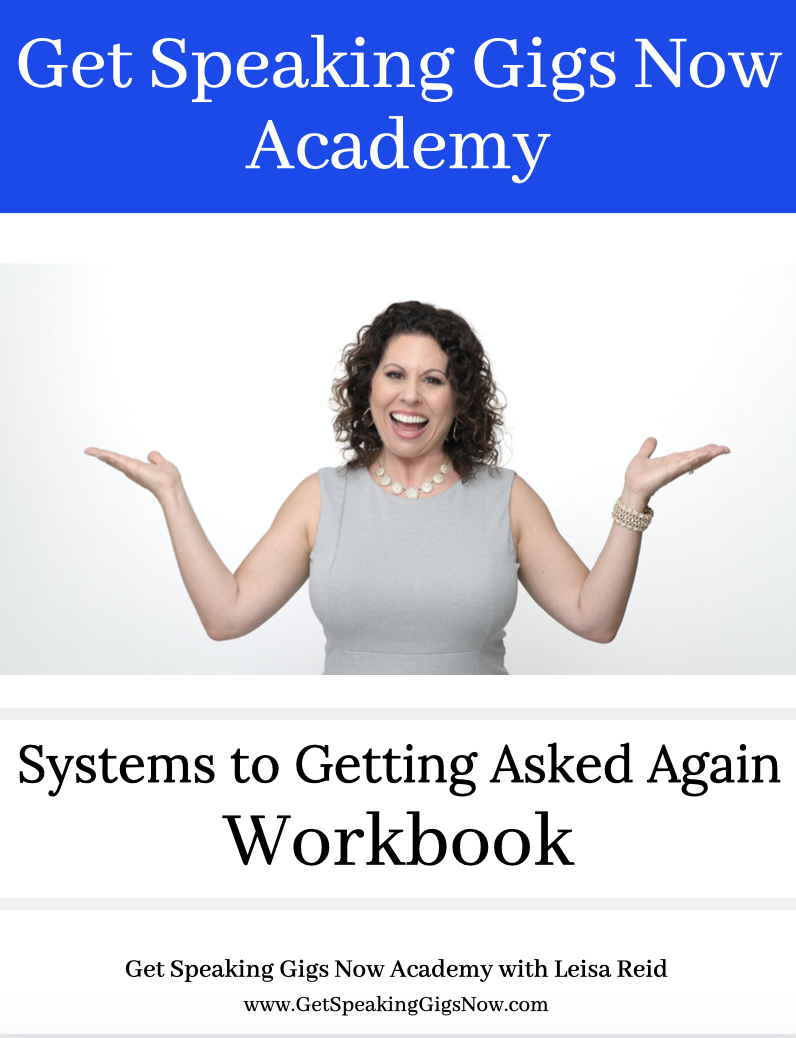 You will learn these powerful lessons:Speaker ChecklistsPlanning for FlexibilityThe Speaker’s EssentialsBooking a Gig ChecklistDateVenueAddressContact InformationTime the meeting starts /endsTime allotted for speakingAudio/VisualAdditional NotesApproximate number of attendees expectedBooking a Gig Checklist TIPSAlways get the organizer’s cellMake sure they have your cellEnter the address in your calendar the DAY you book it in your calendarAsk for any special instructions to park / get in the buildingPlan to arrive 30 minutes BEFORE the event beginsConfirm that you can make an offer“Day of” Checklist: Sales / MarketingClarity on monetization planAny registration forms / handoutsItems / products you are sellingPayment plan breakdownA way to take moneyBusiness CardsPens / Clipboards if neededBannerTripod for video tapingReminder to have someone take photos / videoPost event to social media“Day of” Checklist TechnologyLaptopClickerExtra batteries for clickerPower CordHDMI Cord / Adaptors for ProjectorThumbdrive“Day of” Checklist: DeliveryPrint out of your PowerPointEasel / MarkersMaterials needed to deliver presentation (e.g., AV, etc.)Speaker Introduction SheetCheck travel timeAttire“Day of Checklist” OPTIONALMusic StandMicrophoneHeadsetPlanning for FlexibilityTo Sell or Not to SellGet clarity when bookingAsk questions so you are in alignment with the venueHave a PLAN for either way to leverage the opportunityDiffering Time IncrementsClarify the amount of time you have to speakClarify the expectation (Q&A time, what does that mean)Don’t try to cram in too much contentIncrease / decrease engagementExpand / Shrink your storiesAlways account time for your offerUnwanted / Unexpected ObstaclesYour time gets cut shortThe power goes outHecklersFood is being served during your talkNoisy / Bad AcousticsAll the Cords You Could Possibly NeedExtension CordHDMI CablePower Cord for laptopPhone ChargerAdapters for ProjectorThe Speaker’s EssentialsBack-up to the Back-upEx. PowerPoint – thumbdrive, printed outSpeaker Introduction (easy to read, big font)WHATEVER you need to monetize (forms, products, plan, etc.)MAC Users: USB-C to VGA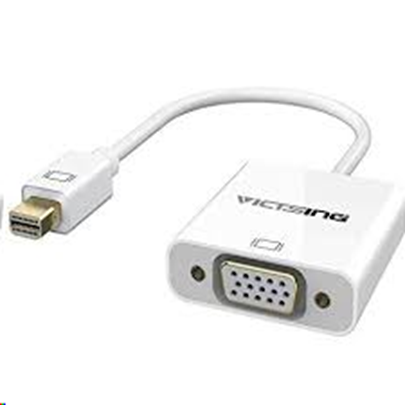 MAC Users: USB-C to HDMI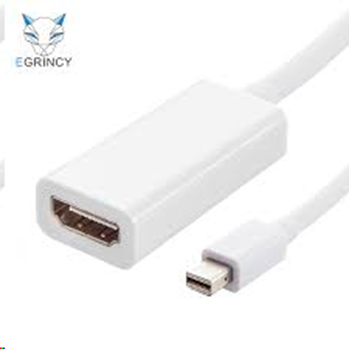 PC Users: VGA to HDMI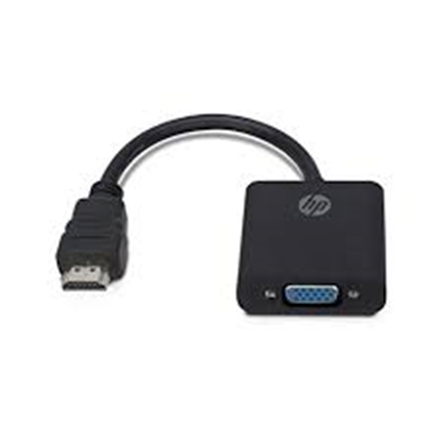 Emergency Microphone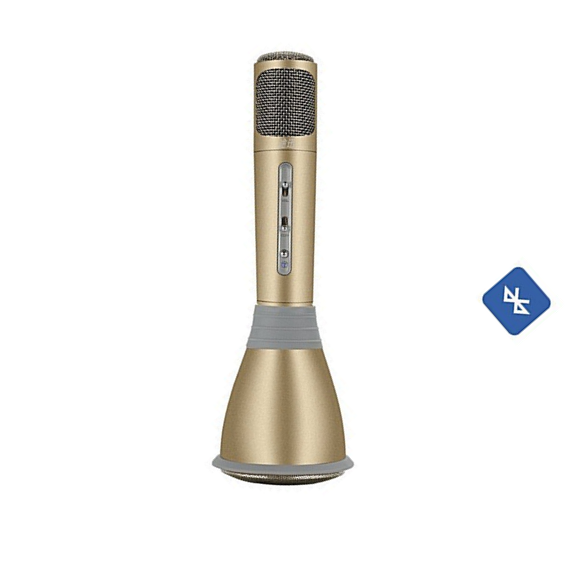 